İNCESU HALK EĞİTİMİ MERKEZİ MÜDÜRLÜĞÜ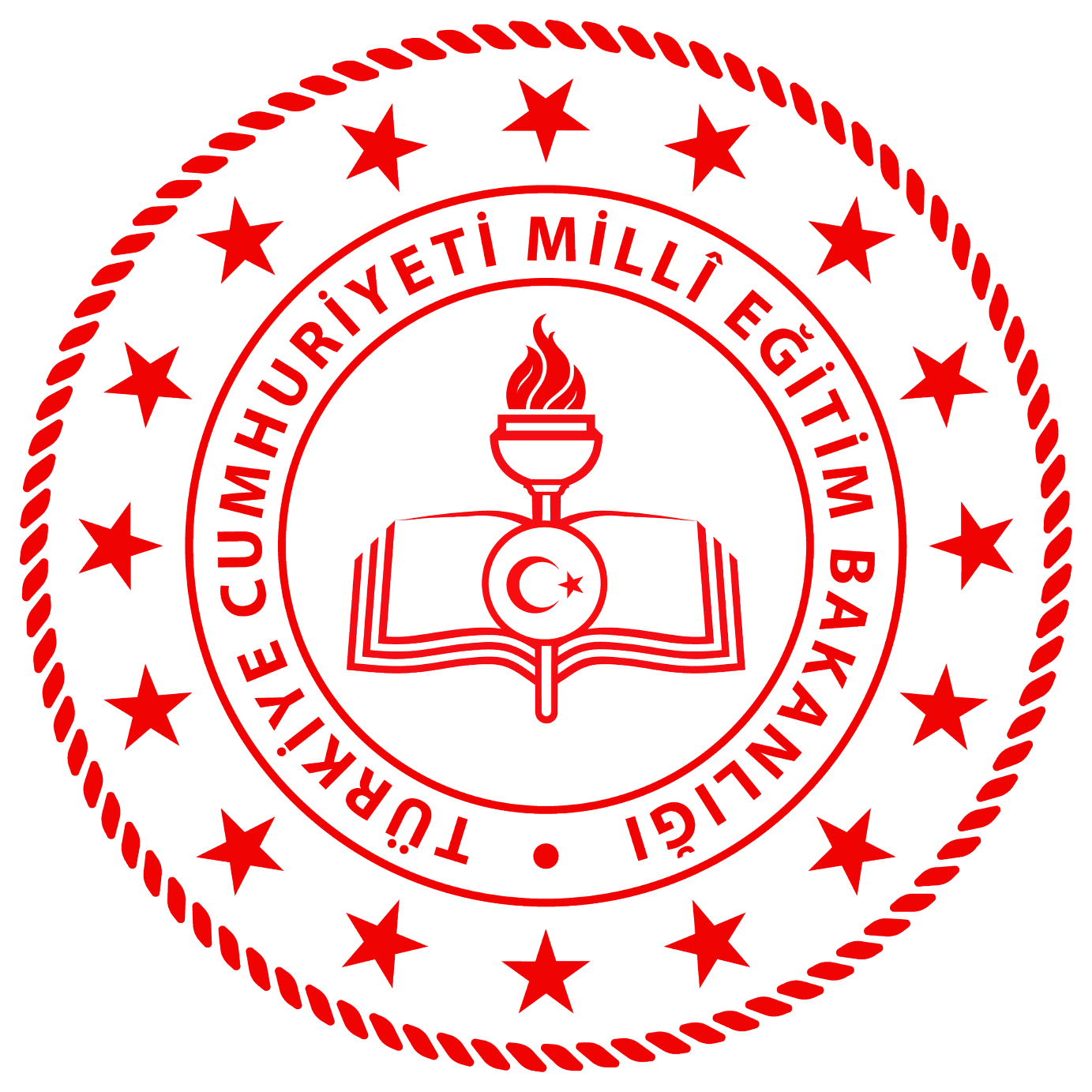 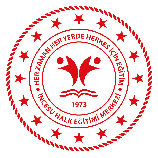 KADROSUZ USTA ÖĞRETİCİ HİZMET SÖZLEŞMESİÜcretli Öğretmen ve/veya Usta Öğretici;Madde 1. Ücretli öğretmen/usta öğretici İncesu Halk Eğitimi Merkezi Müdürlüğünce ihtiyaç duyulduğu ve kursiyer bulunduğu takdirde açılacak kurslarda görevlendirilebilir. Görev yerleri kurum müdürlüğünce belirlenir. Ancak ücretli öğretmen/usta öğretici görevlendirilmediği takdirde de hiçbir hak iddia edemeyecektir.Madde 2. Kurumlarda görevlendirilen ücretli usta öğreticiler, öğreticilik görevlerini plan ve program dâhilinde yürütürler. Bu kişiler, görevleri süresince Devlet memurlarının tutum, davranış ve vakarına uygun davranmakla sorumludur.Madde 3. Ücretli usta öğreticilere çalıştıkları ders saati karşılığında ek ders ücreti ödenir.Madde 4. Ders görevi ile görevlendirilen ücretli usta öğreticilerin günlük çalışma süresi en fazla sekiz ders saatidir. Müdür, cumartesi ve pazar günleri de dâhil olmak üzere ücretli usta öğreticilere günün 07.00 ile 22.00 saatleri arasında görev verebilir. Bu çalışma süresi haftada 40 ders saatini geçemez.Madde 5. Kursiyerlerin çeşitli nedenlerle öğrenime devam etmemeleri hâlinde kursun kapatılması durumunda, ücretli usta öğreticilerin başka bir kursta görev almaları sağlanır. Bu durumun mümkün olmaması durumunda görevlendirmeleri iptal edilir. Bu kişilere görev yaptığı süre kadar ücret ödenir.Madde 6. Ücretli usta öğreticilerin, ikinci maddede belirtilen şartları taşımadıkları, görevlerinde Ek-5 Ücretli Usta Öğreticilerin Denetim Ve Değerlendirme Formuna göre başarısız oldukları, bu sözleşme hükümlerine uymadıkları kurum müdürlüğü, mülki idare amirleri veya denetlemeye yetkili birimlerce belirlenmesi durumunda, usta öğreticilerin görevlendirmeleri iptal edilir ve bu durum e-Yaygın sistemine işlenir. Bu kişilere görev yaptığı süre kadar ücret ödenir.Madde 7. Mücbir sebepler haricinde kurs onayından sonra göreve başlamayanlar ile verilen görevi bırakanlar için bir yıl süreyle kurslarda görevlendirilmez ve bu durum e-Yaygın Sistemine işlenir.Madde 8. Görevlendirilen Ücretli öğretmen/usta öğretici kurs onayında belirlenen tarih, yer ve saatlerde görev yapmak zorundadır. Ücretli öğretmen/usta öğretici İncesu Halk Eğitimi Merkezi Müdürlüğünün haberi olmadan görev yerine gitmemesi, yetkili kişilerce yapılan denetim ve kontrollerde görev yerinde mazeretsiz olarak bulunmaması ve/veya görev yerini erken terk etmesi halinde Ücretli Öğretmen/Usta Öğreticinin hizmet sözleşmesi İncesu Halk Eğitimi Merkezi Müdürlüğünce tek taraflı olarak feshedilebilir.Madde 9. Ücretli öğretmen/usta öğretici önemli mazeretleri dışında izin kullanamaz. İzin kullandığı günlerde ders ücreti kesilir. (Alınan rapor en geç iki gün içinde İncesu Halk Eğitimi Merkezi Müdürlüğüne teslim edilmesi; olağanüstü durumlar haricinde kalan hususlar için talep edilen mazeret izinleri için en az 3 gün önceden İncesu Halk Eğitimi Merkezi Müdürlüğüne yazılı dilekçe verilmesi ve kurum müdürlüğünce dilekçeye verilecek cevaba göre hareket edilmesi gerekir.)Madde 10. Ücretli öğretmen/usta öğretici kurs başlamadan Ünitelendirilmiş yıllık planlarını ve Kursu ile ilgili “Kurs Dosyasını” hazırlar ve bir nüshasını imzalayarak kursun başladığı güne kadar kurum idaresine teslim eder. Atatürkçülük ile ilgili konulara planlarda yer verir, derslere hazırlıklı girerler, konuların işlenmesinde kursiyerlerin yaparak yaşayarak, inceleyerek ve araştırarak öğrenmelerini, eğitim-öğretim ve üretim çalışmalarında konuların gerekli kıldığı araç-gereç gibi her türlü imkânlardan yararlanmalarını sağlar.Madde 11. Ücretli öğretmen/usta öğretici kendisine açılan kurs ile ilgili kurs onayını ve kurs çalışma günlerini gösteren belgeleri imza karşılığı kurum idaresinden alır, SGK giriş işlemlerini yaptırır evrakları imzalar.Madde 12. Kurs başlamadan önce e-yaygın sistemine (http://e-yaygin.meb.gov.tr/Login.aspx)  kayıt edilen kursiyerleri e-yaygın sistemi üzerinden kontrol eder ve eksiklikleri zamanında ilgili müdür yardımcısına iletir (Kurs sonunda kayıt-onay yapılmaması nedeniyle belge çıkmaması durumunda ders öğreticisi sorumludur). Madde 13. Sitemde kaydı olmayan kursiyerleri idarenin bilgisi dışında kursa kabul etmeyecektir. Aksi durumda sorumluluk tamamen usta öğreticiye ait olacaktır. Yetkili kişilerce yapılan denetim ve kontrollerde kayıtlı kursiyerlerin olmaması/kayıtsız kursiyer bulunması halinde Ücretli öğretmen/usta öğreticinin görevlendirmesi İncesu Halk Eğitimi Merkezi Müdürlüğünce tek taraflı olarak feshedilebilir.  Madde 14. Yoklamaları düzenli olarak sisteme işler. Çeşitli nedenlerle (kursiyer sayısının yedinin altına düşmesi v.b.) kursun ilgili makamın Olur’ları ile kapatılması halinde ücretli öğretmen/usta öğreticinin, kendisine yeni bir kurs açılmadığı ve/veya daha önce açılmış başka bir kursta görevlendirilmediği sürece hizmet sözleşmesi kursun kapatılma tarihinde feshedilmiş sayılır. Bu durumdan dolayı ücretli öğretmen/usta öğretici hiçbir hak iddia edemez.  Madde 15. Yıllık planlara bağlı olarak verdikleri ders konuları ile yapılan deney, uygulama ve benzeri çalışmaları her dersin sonunda ilgili deftere yazarak imza eder. Kursiyer çalışmalarını ödev, proje, yazılı, sözlü ve uygulamalı olarak değerlendirir; uygulamalı sınav ile ilgili sınav ürünlerini kurs bitiminde kurs evrakları ile beraber en geç 1 hafta içinde kurum idaresine teslim eder.Madde 16. Öğretmen-usta öğretici kursu bitmeden en az bir hafta önce kuruma gelerek kurs dosyasını ilgili müdür yardımcısına gösterir, birlikte kontrol ederler, varsa eksiklikler tamamlanır ve kurs bitiminde evrakları eksiksiz olarak imza karşılığı kurum idaresine teslim edilir.Madde 17. Her türlü eğitim-öğretim ve üretim çalışmaları ile uygulamalarda kursiyerlerin etkinliklerini devamlı ve yakından takip eder, gerekli rehberliği yapar.Madde 18. Kendisine verilen araç-gereç ve makinelerin korunmasını, bakımını, onarımını ve uygun biçimde kullanılmasını sağlar, bu konuda kursiyerlere rehberlik yapar. Her türlü güvenlik tedbirlerini alır. Makinalarla ilgili bakım kartlarını hazırlar.Madde 19. Müdürün görevlendirmesi durumunda, diğer kamu görevlileri ile iş birliği içinde hazırlanacak programlar için yöre halkının istek ve ihtiyaçlarını belirler ve ilgili müdür yardımcısına sunar.Madde 20. Derslerin başlamasından en az on beş dakika önce görev yerinde bulunur, dersliği öğretime hazırlar ve tüm kursiyerler sınıftan çıktıktan sonra sınıfı kontrol eder; düzenli ve temiz olduğundan emin olduktan sonra sınıfı terk eder.Madde 21. Görevlendirildiği komisyon ve kulüp çalışmalarına, millî bayram ile mahallî günlere, tören ve toplantılara, sergi, şölen, kurs, seminerler ve yaygın eğitim ile ilgili her türlü etkinliğe katılır; çalışma takviminde belirtilen tarihlerde kurumda hazır bulunur ve verilen görevleri yapar; komisyon ve diğer ekiplerdeki çalışmalarını toplam kalite yönetimi anlayışı ile yürütür.Madde 22. Uygulamalı öğretimde temrin, üretim ve hizmetlerin düzenli olarak sürdürülebilmesi için sorumlu Müdür Yardımcısı ile işbirliği yapar.Madde 23. Kurumun her türlü demirbaşını (makine, alet vs.) kursiyerlerin özel işleri için kullanılmasına izin vermez. Sadece eğitim amaçlı kullanılabilir.Madde 24. Kursun özelliğine göre plan, program ve kitapları kurs yerinde bulundurur. Konu ile ilgili sorumlu Müdür Yardımcısı ile işbirliği yapar.Madde 25. Kurs yerini sürekli olarak denetime hazır tutar; kursiyer dosyasını günü gününe işler ve sürekli yanında bulundurur. Kurs yerinin temizliği ve düzenini sağlar.Madde 26. Toplantılara zamanında katılmaya özen gösterir. Toplantılara katılmayan ders görevini yapmamış sayılır. Madde 27. Kurslarda görevli tüm Öğretmen ve Usta Öğreticiler kurs mahallindeki Muhtar, Okul Müdürü, Din Görevlisi, Ebe, Sağlık Memuru ile işbirliği içerisinde olmalıdır.  Açılan tüm kurslarda görevlendirilen Usta Öğretici ve Öğretmenler kurs süresince İncesu Halk Eğitimi Merkezi’nin haberi olmadan ekipleriyle birlikte (Kaymakamlık Oluru alınmadan) yapılacak hiçbir etkinlik ve gösteriye katılamazlar.Madde 28. Kesinlikle kursiyerlerle tartışmaz; kursiyerlere kırıcı ve rencide edici bir söz söylemez.Madde 29. Çözemediği bir sorun ve olağanüstü bir durum olursa hemen durumu kurum müdürüne bildirir ve kurum müdüründen aldığı direktife göre hareket eder.Madde 30. Kurum ile ilgili bilgileri kesinlikle başkaları ile paylaşmaz ve kurum ile ilgili özel bilgileri sır olarak saklar.Madde 31. Kurslarda idareden habersiz sınıflar arası malzeme ve demirbaş değişikliği yapamaz, zorunlu hallerde kurum müdürünün izni ile başka bir yerden aldığı demirbaş eşyayı, işi bittiğinde aldığı yere geri bırakır. Kurumun demirbaş ve diğer malzemelerini dikkatli kullanılır; zarar ve hasarlar, zarar verenlere ödettirilir.Madde 32. Kursiyerler kurslara devam etmek zorundadırlar. Kurs süresinin 1/5 i kadar özürlü-özürsüz devamsızlık edenler, kurslara geç gelmeyi alışkanlık haline getirenler, kurs düzenini bozucu, eğitimi aksatıcı davranışlarda bulunanlar, disiplin kurulu kararı ile kursla ilişikleri kesilir, bunlara belge verilmez. Bu gibi kursiyerlerin durumu, kurs Öğretmen ve Usta Öğreticisi tarafından zamanında idareye yazılı olarak bildirilir.Madde 33. Kurslarda öğretmen ve kursiyerler kursun amacı dışında işler yapmazlar. Kurum idaresinin olurunu almadan kendisine açılan kurs ile ilgili hiçbir etkinliğe bireysel ve/veya kursiyeri ile katılamazlar.Madde 34. Kursiyerler yanlarında arkadaş ve çocuk getirmezler. Kurs dışı işlerle meşgul olamazlar.Madde 35. Merkezde görevli öğretmen ve usta öğreticiler kursları ile görevlerin yanında kurum müdürünün yaygın eğitim ile ilgili verdiği tüm görevleri yapar.Madde 36. Kurs süresinin bitiminde kendisi https://hbogm.meb.gov.tr/Anket/usta.php  ve kursiyerler https://hbogm.meb.gov.tr/Anket/kursiyer.php Hayat Boyu Öğrenme Genel Müdürlüğü Anket Sistemi üzerinde ayrı ayrı uygulamak zorundadır. Madde 37. Öğretmenler/Usta Öğretici, merkez içinde ve dışında kurs ile ilgili yapacakları her türlü faaliyeti önceden müdüre yazılı olarak bildirirler.Madde 38. MEB mevzuat hükümleri ve yukarıda belirtilen esaslara uymayan öğretmen, usta öğretici, veli, personel ve kursiyerler hakkında gerekli yasal işlemleri uygulanır. Kurumla ilişiği kesilir, bir daha görev verilmezMadde 39. Sınıfta, atölyede çay içmez ve yemek yemez. Benzer şekilde kursiyerlerin sınıf ve atölyelerde çay içmelerine, yemek yemelerine izin vermez. Sınıf ve atölyesini temiz tutar, güvenlik tedbirlerini alır.Bu hizmet sözleşmesi metni üç sayfa ve 39 (otuz dokuz) maddeden ibaret olup, sözleşme aşağıda adı – soyadı, imzası olan kişilerce birlikte tanzim edilmiş, okunmuş ve imza altına alınmış birer nüshaları kendilerine verilmiştir.…../…../20…Mevlüt BÖYÜKİncesu Halk Eğitimi MerkeziMüdürüOKUDUM, BİLGİ EDİNDİM, KABUL EDİYORUM.                                    …./…./20.....T.C. Kimlik No 	:……………………….Adı-Soyadı		:……………………….Telefon		:……………………….Adres			:…………………………………………………………………………………….İmza			:……………………….